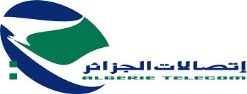 م.ع.ا –اتصالات الجزائر – ش.ذ.االمديرية العملية بالطارفرقم التعريف الجبائي 000216299033049نيابة المديرية لوظائف الدعمدائرة المشتريات و الإمدادمصلحة المشتريات                        إعلان عن مناقصة وطنية مفتوحة مع اشتراط قدرات دنيا رقم14 / م ع/ن م و د/د م إ/م م/2019             تعلن المديرية العملية بالطارف  عن مناقصة وطنية مفتوحة مع اشتراط  قدرات دنيا من أجل  إنجاز أشغال  قنوات  الشبكة الهاتفية الحضرية بولاية الطارف كالتالي :شروط المشاركة   هذه الاستشارة موجهة خصيصا للأشخاص الطبيعيين أو المعنويين المؤهلين في مجال أشغال الهندسة المدنية أو الأشغال العمومية والبناء، الأشغال الهيدروليكية و الخاضعين للقانون الجزائري ولديهم القدرات التقنية و المالية لإنجاز هذا المشروع.   المستوى الأول (01)   بالنسبة للحصص رقم 01 و02 و03  ذات المسافة التي تزيد عن 600 متر : المؤسسات المعنية  بهذه الإستشارة هي :             - المؤسسات ذات شهادات التأهيل و التصنيف (01) فما فوق.  المقاولون المؤهلون و المهتمون بهذا الإعلان عن الإستشارة بإمكانهم سحب دفتر الشروط و هذا بالتقدم  لدى المديرية العملية بالطارف والكائن مقرها        بالطريق الوطني  رقم 44 الطارف مقابل دفع مبلغ ألفين ( 2000 دج ) غير قابل للتعويض وذلك من خلال ايداعها لدى وكالة البنك الوطني الجزائري رقم 001 00489 0300000004/29 رقم :    489 بالحساب البنكي      يجب أن يحتوي العرض على الملفات التالية:     1- ملف إداري: يوضع في ظرف مغلق و مبهم لا يحمل   سوى عبارة الملف الإداري      2 - عرض تقني: يوضع في ظرف مغلق و مبهم لا يحمل   سوى عبارة العرض التقني     3-عرض مالي: يوضع في ظرف مغلق و مبهم لا يحمل   سوى عبارة العرض المالي       يجب أن توضع العروض  الثلاثة (03)  المذكورة أعلاه في ظرف منفصل، مغلق و مبهم  ، لا يحمل سوى العبارة التالية: –اتصالات الجزائر – ش.ذ.أالمديرية العملية بالطارفإعلان عن مناقصة وطنية مفتوحة مع اشتراط قدرات دنيا رقم 14 م ع/ن م و د/د م إ/م م/2019إنجاز أشغال قنوات الشبكة الهاتفية الحضرية»لا يفتح إلا من طرف لجنة فتح وتقييم الأظرفة «  يجب على المتعهدين ان يقدموا كل الوثائق المنصوص عليها في دفتر الشروط لتفادي إلغاء العرض    - حدد آخر اجل لإيداع العروض بـ (15) يوم متتالية ابتداء من تاريخ صدور هذا الإعلان في الجرائد الوطنية و في  الموقع الرسمي لاتصالات الجزائر (ww.at.dz)   وهذا إبتداءا من الساعة 08 سا الى غاية الساعة 14 سا.     - في حالة ما إذا صادف يوم إيداع العروض يوم عطلة او يوم راحة قانوني ، فان تاريخ الإيداع النهائي يؤجل الى اليوم الموالي المفتوح          للعمل و بنفس التوقيت.    - كل عرض يصل بعد هذا التاريخ يعتبر ملغى.    - المتعهدون مدعوون لحضور جلسة فتح أظرفة  العروض  التقنية و المالية و التي تنعقد في جلسة علنية في اليوم المصادف لأخر  أجل لتقديم            العروض على الساعة 14 سا  في العنوان  المذكور اعلاه.   - يلتزم المتعهدون بعروضهم لمدة مائة و ثمانون (180) يوم ابتداء من أخر أجل لتقديم العروض.رقم الحصةالتعييــــــــــــــــــنالمسافةالحصة رقم 01أشغال إنجاز قنوات  الشبكة الهاتفية الحضرية على مستوى  أم العقارب2130 مترالحصة رقم 02أشغال إنجاز قنوات  الشبكة الهاتفية الحضرية  على مستوى داي قرع1528  مترالحصة رقم 03 أشغال إنجاز قنوات  الشبكة الهاتفية الحضرية على مستوى أولاد عنان1150 متر